San Diego Airport to Double Tree Mission Valley (Hazard Center)ARRIVAL: Passengers can also access the Sycuan Green Trolley Line by taking the Rental Car Shuttles at the transit islands at Terminals 1 and 2. When the driver is notified, the shuttle drops passengers off on the north end of the airport, just one block from the Middletown Station. Passengers proceed one block Southwest on W. Palm Street and cross Pacific Highway to airport property. A blue shuttle stop is located on Admiral Boland Way. Take the Green Line to Hazard Center. The hotel is located steps away.DEPARTURE: At Hazard Center station, take the Green Trolley line to Middletown Station. Then locate the Rental car shuttles. Direct them to your terminal/airline.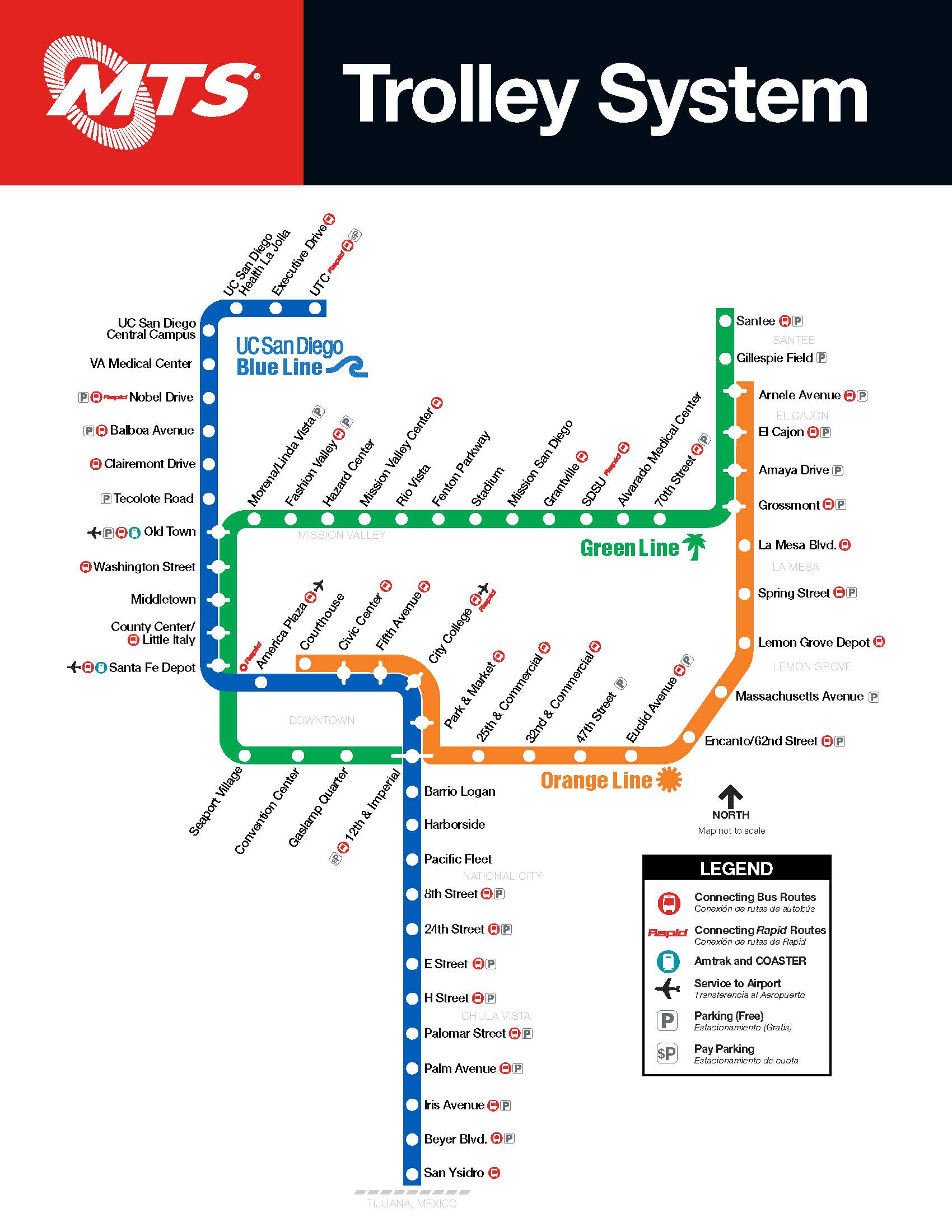 